TOWN OF LEXINGTON
HOUSING REHABILITATION GRANTS The Town of Lexington is considering applying for a  Community Development Block Grant (CDBG) to fund the rehabilitation of homes for its residentsWE NEED YOUR HELP TO BUILD A WAITLIST!!!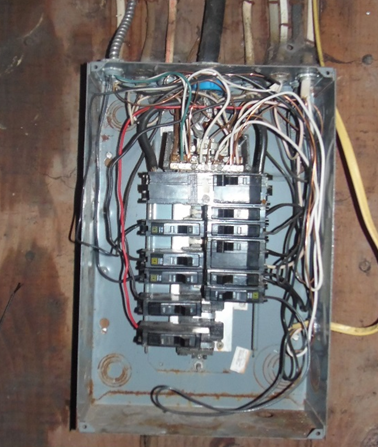 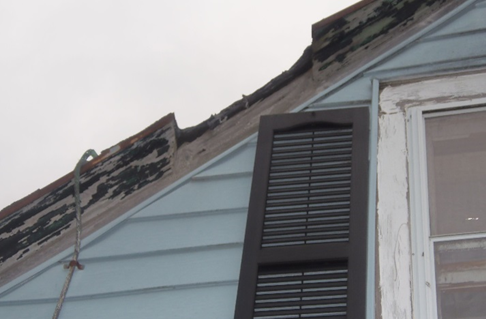 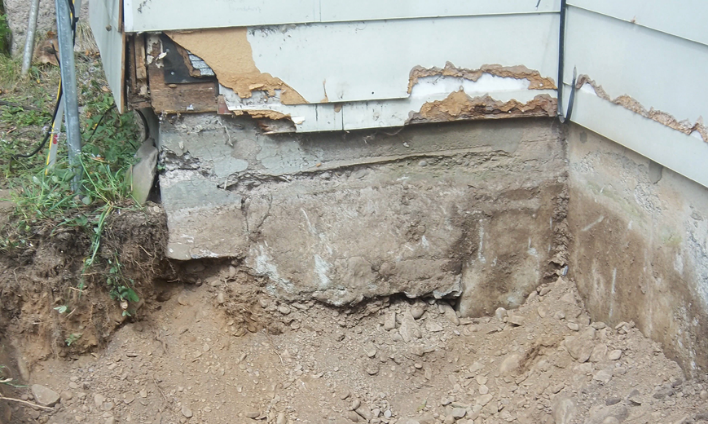 Are you a full-time resident in the Town of Lexington?Do you have a stick-built home?Do you need health and safety repairs on your home?Call or email today to get on the waitlist607-652-2823 ext. 102 or info@westerncatskills.orgwww.westerncatskills.org/programs/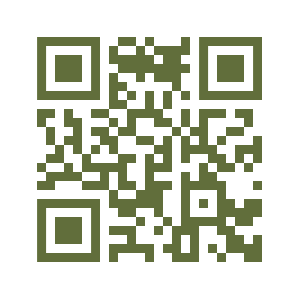 